Practicing Self-CareWhat I cannot control (Let go of these things):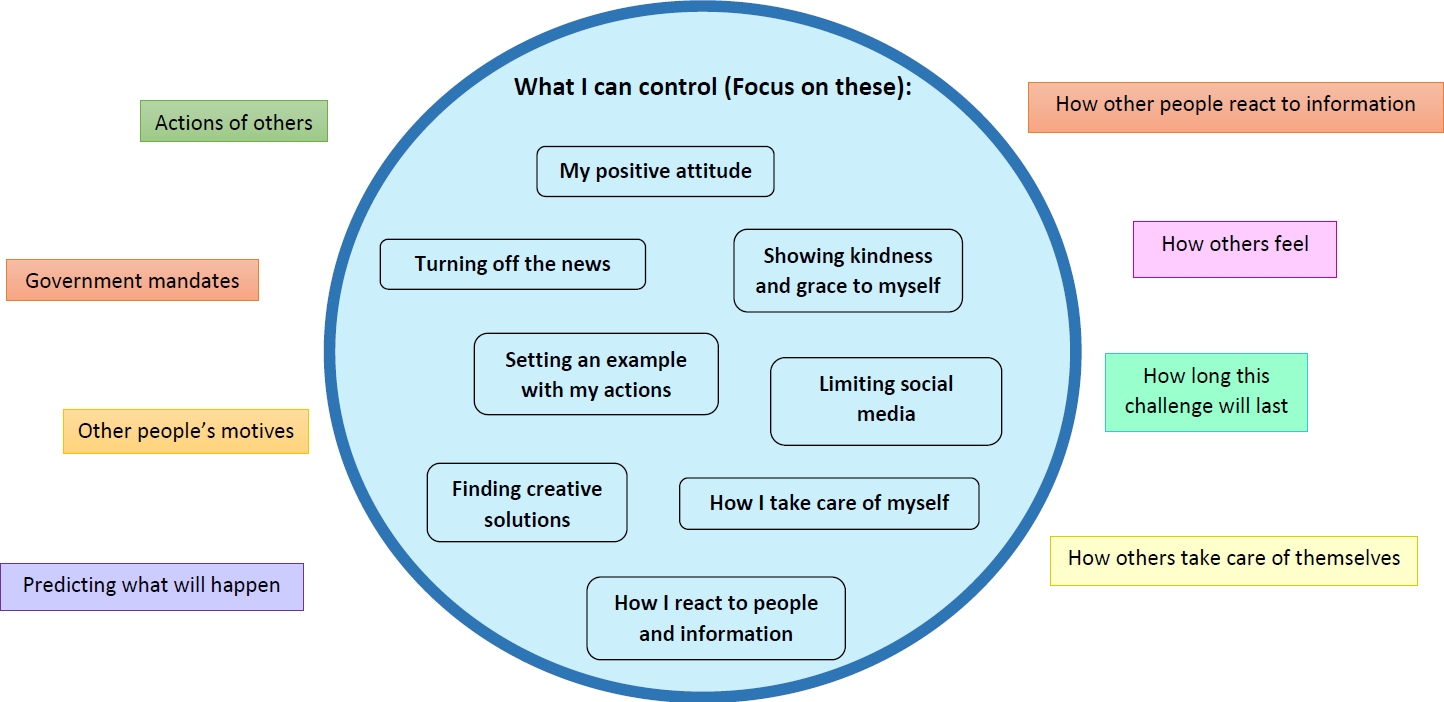 Amy Dujon, M.Ed., covers education and leadership issues for LRP Publications. Copyright 2020 © LRP Publications